   Kehittyminen eläintenhoitajaksi Vesalan yläasteella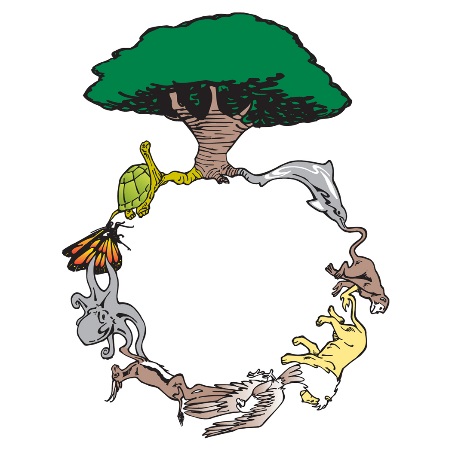 Alakoulun oppilaille eläinkerho.Uusille yläkoulun oppilaille 1. jaksossa eläintenhoitokurssi.Osallistuminen eläinten ja kasvien hoitoon 1-3 vuotta.Vastuueläintenhoitajaksi yleensä 9-luokalla. Eläinkerhojen ja –kurssien ohjaajana toimiminen, kun on käynyt nuorisotalon pienryhmänohjaaja- tai muun vastaavan koulutuksen.Kesätyö/muiden loma-aikojen työ kasvarin hoitajana, kun osaa kaikkien lajien perushoidon.Vastuueläintenhoitaja osaa jo paljonHän vastaa yhden eläimen hoidosta kaikkina koulupäivinä.Hän ohjaa ja neuvoo oman eläintenhoitoryhmänsä jäseniä.Vastuuhoitaja päättää yhdessä opettajien kanssa, jos eläimen hoitoon tehdään joku isompi muutos tai päätetään hankkia poikasia, viedään eläinlääkäriin tms.Hän vastaa eläimen häkin/terraarion/pöydän/lähiympäristön siivouksesta ja hoitoon käytettyjen välineiden tiskaamisesta.Hän pitää kirjaa ja tiedottaa opettajille eläimen elämään liittyvistä suurista tapahtumista: synnytykset, poikaset, sairaudet, käyttäytymisen muutos, ruokavalion muutokset.Vastuueläintenhoitaja huolehtii ryhmänsä kanssa oman alueensa biojätteen ja sekajäteastioiden tyhjennyksestä ja puhtaudesta. Torstaisin on lattian pesupäivä, silloin lattialta nostetaan tavarat pois pesukoneen tieltä, pöydät/terraariot pyyhitään ja vapaana olevat eläimet laitetaan häkkeihinsä.Vastuueläintenhoitaja osallistuu vierailukäyntien ja opetustuokioiden järjestämiseen ja pitämiseen.Vastuueläintenhoitaja saa koulutusta mm. Korkeasaaressa, Nuorisoasiankeskukselta  ym. muilta asiantuntijoilta.Vastuueläinten hoitaja saa osaamisestaan erillisen todistuksen.Lista  vastuuhoitajista on kasvarilla.Kasvarin toiminnasta vastaavat opettajat Kirsi Arino ja Eeva-Stiina Komulainen.Työsopimuksista yms rehtori Juha Juvonen. Eläintenhoitajan itsearviointi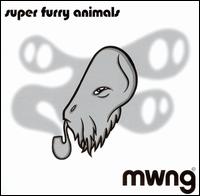 Nimi __________________________________Eläintenhoitajan itsearviointiNimi __________________________________Eläintenhoitajan itsearviointi Eläintenhoitajan itsearviointi Eläintenhoitajan itsearviointi Eläintenhoitajan itsearviointi perusokvaupro-tasoTiedän hoitoeläimeni ryhmän jäsenet.Osaan kaikkien hoitajien  nimetOlen jutellut jokaisen kanssa kerran tai pari.Vaihdamme tietoa eläimen hoidosta ja voinnista ja hoidamme eläintä yhdessä.Osaan eläimeni perushoidon.Osaan myös leikata kynnet, antaa vitamiinin ..Tunnistan lisäksi eläimeni mielialoja.Hoitoeläimeni juomista ja painoa tarkkaillaan säännöllisesti.Osaan hoitaa oman eläimeni lisäksi muita saman lajin eläimiä.Osaan lisäksi hoitaa 1 muuta lajia.Osaan hoitaa ainakin 3-4 lajia ja osallistun hoitoon välillä.Osaan kaikkien kasvarin lajien perushoidon ja tuuraan poissaolijoita.Siivoan eläimeni häkkiä hoitovuorollani.Siivoan lisäksi häkin ympäristön ja perjantaisin paremmin.Siivoilen aina käydessäni kasvarilla jotain.Siivoan mielelläni ja pidän häkin ja sen ympäristön aina siistinä.Tiedot eläimestä olen saanut koulusta.Olen myös lukenut lisää netistä.Hankin jatkuvasti lisää tietoa eläimestäni.Hankin tietoa kaikista kasvarin lajeista. Osaan myös joidenkin kasvien nimiä-En ole itse koskaan vienyt roska-astiaa ulos.Olen vienyt pari kertaa roska-astian.Vien roskasaaveja vähintään kerran viikossa.Vien roskia ja huuhdon roska-astian aina samalla.Seuraan hoitoeläimeni hyvinvointia joka päivä.Juttelen hoitoeläimeni hyvinvoinnista vastuuhoitajan kanssa.Haluaisin edistyä vastuueläinhoitajaksi.Toimin ja pidän vastuuhoitajana olemisesta. Saattaisin ehkä pitää kerhoakin.Olen osallistunut kasvarin esittelyihin vierailijoille kerran.Olen osallistunut useita kertoja esittelyihin.Tunnen olevani kasvarilla tärkeä työntekijä.Olen kirjoittanut kasvarin blogiin tai toiminut kerhonohjaajana tai kasvarilla töissä.Kerhonpitäjien itsearviointia     NIMI _____________________Kerhonpitäjien itsearviointia     NIMI _____________________Kerhonpitäjien itsearviointia     NIMI _____________________Kerhonpitäjien itsearviointia     NIMI _____________________perusokvaupro-tasoPalkka on minulle tärkein syy pitää kerhoa.Palkan lisäksi opin ihmisten ohjaamista.Kerhon pitäminen on kivaa ja opettavaista.Haluan pitää jatkossakin eläinkerhoja ja ohjata nuorempia.Kerhon ohjelma syntyy itsestään kerhon aikana. Suunnittelemme kerhokerran ohjelman yhdessä ennen kerhoa.Lisäksi pyrimme opettamaan joka kerta uutta tietoa eläimistä.Lisäksi opitaan jokin uusi eläintenhoitoon liittyvä taito.Kerholla on määrätty evästauko ja pidämme nimilistaa.Kerhokerralla on lisäksi joskus jokin opettava osio. Jos toinen vetäjä on poissa hankimme sijaisen tai ilmoitamme Kipalle.Kerhokerralla on lisäksi alku, opetusosio, evästauko, siivoustuokio ja selkeä lopetus.Kerholla on lisäksi lukukauden päätös ja mahdollisuus arviointiin.Tiedän kerholaisteni nimet.Juttelen jokaisen kerholaisen kanssa joka kerhokerralla.Teen hommia yhdessä vuorotellen kaikkien kerholaisten kanssa.Lisäksi jokaiselle sanotaan hei erikseen ja kysytään oliko kivaa. Pyrin siihen, että tunnelma on hyvä.Siivous on pakollista ja siihen varataan n. 15 min kerhon loppupuolella.Yritän tehdä siivouksesta siedettävän ja opettavan tapahtuman ja teen yhdessä kerholaisten kanssa.Kaikki kerholaiset osaavat jo käyttää lastaa, erottavat roska-astiat toisistaan ja pitävät siisteyttä yhtä tärkeänä kuin eläinten ruokkimista.Ennen kotiin lähtöä katson vielä, että hanat ovat kiinni, työvälineet paikoillaan, lattia siisti ja tiskipöytä puhdas.Kerhon pitäminen vain sattui kohdalleni.Olen oppinut kerhoa pitäessäni paljon taitoja.Lasten ja eläinten yhteistoimintaa on kiinnostava ohjata ja seurata. Lasten into tarttuu.Eläimiin liittyvä ammatti on yksi tulevaisuuden vaihtoehdoistani.Haluaisin vielä sanoa;Lisäksi:Ja vielä:Lopuksi: Eläintenhoitajan itsearviointi Eläintenhoitajan itsearviointi Eläintenhoitajan itsearviointi Eläintenhoitajan itsearviointi perusokvaupro-tasoTiedän hoitoeläimeni ryhmän jäsenet.Osaan kaikkien hoitajien  nimetOlen jutellut jokaisen kanssa kerran tai pari.Vaihdamme tietoa eläimen hoidosta ja voinnista ja hoidamme eläintä yhdessä.Osaan eläimeni perushoidon.Osaan myös leikata kynnet, antaa vitamiinin ..Tunnistan lisäksi eläimeni mielialoja.Hoitoeläimeni juomista ja painoa tarkkaillaan säännöllisesti.Osaan hoitaa oman eläimeni lisäksi muita saman lajin eläimiä.Osaan lisäksi hoitaa 1 muuta lajia.Osaan hoitaa ainakin 3-4 lajia ja osallistun hoitoon välillä.Osaan kaikkien kasvarin lajien perushoidon ja tuuraan poissaolijoita.Siivoan eläimeni häkkiä hoitovuorollani.Siivoan lisäksi häkin ympäristön ja perjantaisin paremmin.Siivoilen aina käydessäni kasvarilla jotain.Siivoan mielelläni ja pidän häkin ja sen ympäristön aina siistinä.Tiedot eläimestä olen saanut koulusta.Olen myös lukenut lisää netistä.Hankin jatkuvasti lisää tietoa eläimestäni.Hankin tietoa kaikista kasvarin lajeista. Osaan myös joidenkin kasvien nimiä-En ole itse koskaan vienyt roska-astiaa ulos.Olen vienyt pari kertaa roska-astian.Vien roskasaaveja vähintään kerran viikossa.Vien roskia ja huuhdon roska-astian aina samalla.Seuraan hoitoeläimeni hyvinvointia joka päivä.Juttelen hoitoeläimeni hyvinvoinnista vastuuhoitajan kanssa.Haluaisin edistyä vastuueläinhoitajaksi.Toimin ja pidän vastuuhoitajana olemisesta. Saattaisin ehkä pitää kerhoakin.Olen osallistunut kasvarin esittelyihin vierailijoille kerran.Olen osallistunut useita kertoja esittelyihin.Tunnen olevani kasvarilla tärkeä työntekijä.Olen kirjoittanut kasvarin blogiin tai toiminut kerhonohjaajana tai kasvarilla töissä.